The NCCW logo is legally registered to the National Council of Catholic Women and is trademarked.  Using the NCCW logo is not allowed by any person or organization other than the National Council of Catholic Women.Levels of Council other than National can incorporate the logo into their heading only by using the entire NCCW logo which includes the words “National Council of Catholic Women.”  For example, the only legal way to do this would be to state:The XYZ Council of Catholic Women, an affiliate of and then use the NCCW logo.  Any uses other than those by National of the NCCW logo are prohibited unless approved by the NCCW President.Thank you for using this correctly.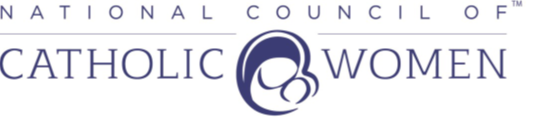 